                         Colegio Carlos Miranda Miranda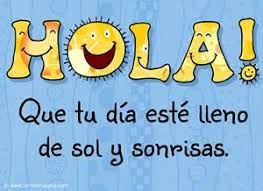 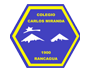                        Exploración del entorno natural/Carla Ibarra Castañeda                       Educadora de Párvulos GUÍA DE APOYO N ° 11“Animales en extinción “         Horario de actividades para trabajar durante la semana  LUNES             MARTES                MIERCOLES          JUEVES               VIERNES Nombre del Estudiante:Objetivos de Aprendizaje:OA12.	Comprender que la acción humana puede aportar al desarrollo de ambientes sostenibles y también al deterior de estos.			OA12.	Comprender que la acción humana puede aportar al desarrollo de ambientes sostenibles y también al deterior de estos.			OA12.	Comprender que la acción humana puede aportar al desarrollo de ambientes sostenibles y también al deterior de estos.			Cont. ConceptualesDesarrollo de ambientes sostenibles .Desarrollo de ambientes sostenibles .Desarrollo de ambientes sostenibles .Curso:Prekinder-kinderFecha Viernes 10 de julio 2020Instrucciones Generales:Estimados estudiantes: En esta actividad observaremos un PPT que se encuentra en la página del colegio, este será sobre los animales en extinción, después de verlos debes conversar sobre estos ¿Qué animales están en extinción? ¿por qué se están extinguiendo? ¿cómo podemos ayudar a que no lo sigan haciendo? Una vez que lo hayas visto te invito a elegir uno de los animales en extinción y a dibujarlo, puedes rellenarlos con algún material entretenido (te, café, arroz, etc.), también debes ambientarlo en el lugar donde viveCuando ya lo tengan listo pídele a un adulto que tome una fotografía para luego enviarla vía   al celular de la tía Carla Ibarra. No olvides poner tu nombre 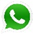 Estimados estudiantes: En esta actividad observaremos un PPT que se encuentra en la página del colegio, este será sobre los animales en extinción, después de verlos debes conversar sobre estos ¿Qué animales están en extinción? ¿por qué se están extinguiendo? ¿cómo podemos ayudar a que no lo sigan haciendo? Una vez que lo hayas visto te invito a elegir uno de los animales en extinción y a dibujarlo, puedes rellenarlos con algún material entretenido (te, café, arroz, etc.), también debes ambientarlo en el lugar donde viveCuando ya lo tengan listo pídele a un adulto que tome una fotografía para luego enviarla vía   al celular de la tía Carla Ibarra. No olvides poner tu nombre Estimados estudiantes: En esta actividad observaremos un PPT que se encuentra en la página del colegio, este será sobre los animales en extinción, después de verlos debes conversar sobre estos ¿Qué animales están en extinción? ¿por qué se están extinguiendo? ¿cómo podemos ayudar a que no lo sigan haciendo? Una vez que lo hayas visto te invito a elegir uno de los animales en extinción y a dibujarlo, puedes rellenarlos con algún material entretenido (te, café, arroz, etc.), también debes ambientarlo en el lugar donde viveCuando ya lo tengan listo pídele a un adulto que tome una fotografía para luego enviarla vía   al celular de la tía Carla Ibarra. No olvides poner tu nombre Meta de la actividad: Registre su objetivo de evaluación y describa los pasos.                                                                               ¿Dónde llegaremos?                                      ¿Cómo lo haremos?    ¿Qué haremos?        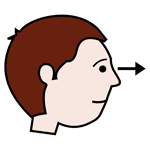 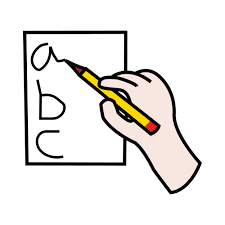 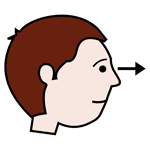 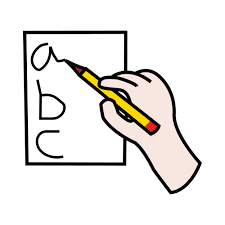 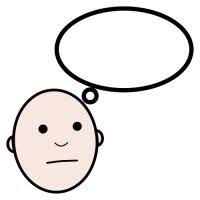 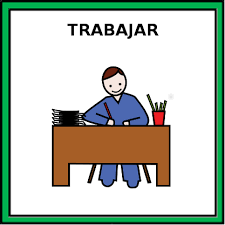 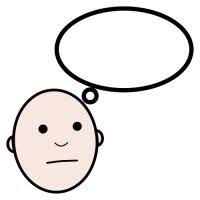 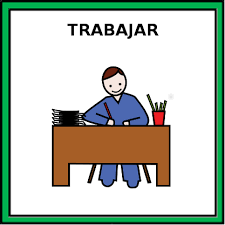 